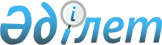 О внесении изменений в решение районного маслихата от 24 декабря 2009 года N 15/1 "О районном бюджете на 2010-2012 годы"
					
			Утративший силу
			
			
		
					Решение маслихата района Габита Мусрепова Северо-Казахстанской области от 27 июля 2010 года N 19-3. Зарегистрировано Управлением юстиции района Габита Мусрепова Северо-Казахстанской области 31 августа 2010 года N 13-5-116. Утратило силу в связи с истечением срока действия (письмо маслихата района имени Габита Мусрепова Северо-Казахстанской области от 22 января 2013 года N 01-34/08)

      Сноска. Утратило силу в связи с истечением срока действия (письмо маслихата района имени Габита Мусрепова Северо-Казахстанской области от 22.01.2013 N 01-34/08)      В соответствии с пунктом 5 статьи 109 Бюджетного кодекса Республики Казахстан от 4 декабря 2008 года № 95-IV, статьи 6 Закона Республики Казахстан «О местном государственном управлении и самоуправлении в Республике Казахстан» от 23 января 2001 года № 148, районный маслихат РЕШИЛ:



      1. Внести в решение районного маслихата «О районном бюджете на 2010-2012 годы» от 24 декабря 2009 года № 15-1 (зарегистрировано в Реестре государственной регистрации нормативных правовых актов за № 13-5-106 от 21 января 2010 года, опубликовано в газетах «Есіл Өңірі» № 6 от 8 февраля 2010 года, «Новости Приишимья» № 6 от 8 февраля 2010 года), следующие изменения:

      в пункте 1:

      подпункте 1)

      цифры «2 792 561,1» заменить цифрами «2 797 097»;

      цифры «582 883» заменить цифрами «587 608»;

      цифры «3 390» заменить цифрами «1450»;

      цифры «8750,1» заменить цифрами «11 600»;

      цифры «2 197 538» заменить цифрами «2 196 439,2»;

      подпункте 2)

      цифры «2 810 942» заменить цифрами «2 815 477,9»;

      подпункте 3)

      цифры «7 121» заменить цифрами «6 879»;

      дополнить строками следующего содержания:

      «бюджетные кредиты - 7 121»;

      «погашение бюджетных кредитов - 242»;

      подпункте 5)

      цифру «-28 482,9» заменить цифрами «-28 240,9»;

      подпункте 6)

      цифру «28 482,9» заменить цифрами «28 240,9»;

      дополнить строками следующего содержания:

      «поступление займов - 12 293»;

      «погашение займов - 242»;

      в пункте 5:

      подпункт 2)

      цифру «17002» заменить цифрами «16 960»;

      в пункте 8:

      дополнить подпунктом 1-1) следующего содержания:

      «1-1). 226 тысяч тенге на выплату социальной помощи в рамках Программы по стимулированию рождаемости «Фонд накоплений»;

      приложения 1,4 к указанному решению изложить в новой редакции, согласно приложению 1, 2 к настоящему решению (прилагается).



      2. Настоящее решение вводится в действие с 1 января 2010 года.      Председатель ХIX сессии                    Секретарь

      районного маслихата                        районного маслихата

      А.Кобзев                                   Б. Искакова      СОГЛАСОВАНО:      Начальник отдела экономики

      и бюджетного планирования

      района имени Габита Мусрепова              М. Баймульдина      27 июля 2010 г.

Приложение 1

к решению сессии районного маслихата

от 27 июля 2010 года № 19-3Приложение 1

к решению сессии районного маслихата

от 24 декабря 2009 года № 15-1 Бюджет района имени Г. Мусрепова на 2010 год

Приложение 2

к решению сессии районного маслихата

от 27 июля 2010 года № 19-3Приложение 4

к решению сессии районного маслихата

от 24 декабря 2009 года № 15-1 Перечень бюджетных программ развития с разделением  на бюджетные инвестиционные проекты и программы районного бюджета на 2010 год
					© 2012. РГП на ПХВ «Институт законодательства и правовой информации Республики Казахстан» Министерства юстиции Республики Казахстан
				Ка

те

го

рияКл.Под-

кл.НаименованиеСумма (тыс. тенге)I. Доходы2 797 097,0100Налоговые поступления587 607,712Индивидуальный подоходный налог3 9503Социальный налог336 60731Социальный налог336 60740Налоги на собственность196 733,741Налоги на имущество127 487,743Земельный налог12 11144Налог на транспортные средства49 23045Единый земельный налог7 90550Внутренние налоги на товары, работы и услуги46 95952Акцизы4 20053Поступления за использование природных и других ресурсов34 43454Сборы за ведения предпринимательской и профессиональной деятельности8 32580Обязательные платежи, взимаемые за совершение юридически значимых действий и (или) выдачу документов уполномоченными на то государственными органами или должностными лицами3 35881Государственная пошлина3 358200Неналоговые поступления1 45010Доходы от государственной собственности1 19015Доходы от аренды имущества, находящегося в государственной собственности1 19021Поступления от реализации услуг, предоставляемых государственными учреждениями, финансируемыми из государственного бюджета106Прочие неналоговые поступления25061Прочие неналоговые поступления2503Поступления от продажи основного капитала11 600,13Продажа земли и нематериальных активов11 600,131Продажа земли11 600,1400Поступления трансфертов2 196 439,22Трансферты из вышестоящих органов государственного управления2 196 439,2Функц.группаУч-режде-

ниеПрограммаПод-програм-

маНаименованиеСумма (тыс.тенге)2. Затраты2 815 477,901Государственные услуги общего характера221 35001Представительные, исполнительные и другие органы, выполняющие общие функции государственного управления198 01601112Аппарат маслихата района (города областного значения)10 209001Услуги по обеспечению деятельности маслихата района (города областного значения)10 209122Аппарат акима района (города областного значения)49 236001Услуги по обеспечению деятельности акима района (города областного значения)49 044004Материально-техническое оснащение государственных органов192123Аппарат акима района в городе, города районного значения, поселка, аула (села), аульного (сельского) округа138 571,0001Услуги по обеспечению деятельности акима района в городе, города районного значения, поселка, аула (села), аульного (сельского) округа135 632,5023Материально-техническое оснащение государственных органов2 938,501Финансовая деятельность12 818,201452Отдел финансов района (города областного значения)12 818,2001Услуги по реализации государственной политики в области исполнения и контроля за исполнением бюджета района и управления коммунальной собственностью района (города областного значения)11 95201452003Проведение оценки имущества в целях налогообложения333,201452004Организация работы по выдаче разовых талонов и обеспечение полноты сбора сумм от реализации разовых талонов473019Материально-техническое оснащение государственных органов6001Планирование и статистическая деятельность10 51601453Отдел экономики и бюджетного планирования района (города областного значения)10 516001Услуги по реализации государственной политики в области формирования и развития экономической политики, системы государственного планирования и управления района (города областного значения)10 51602Оборона6 76802Военные нужды6 76802122Аппарат акима района (города областного значения)6 76802122005Мероприятия в рамках исполнения всеобщей воинской обязанности6 76803Общественный порядок, безопасность, правовая, судебная, уголовно-

исполнительная деятельность2 81203Правоохранительная деятельность2 81203458Отдел жилищно-коммунального хозяйства, пассажирского транспорта и автомобильных дорог района (города областного значения)2 81203458021Обеспечение безопасности дорожного движения в населенных пунктах2 81204Образование1 779 40804Дошкольное воспитание и обучение101 50204464Отдел образования района (города областного значения)101 50204464009Обеспечение деятельности организаций дошкольного воспитания и обучения101 50204Начальное, основное среднее и общее среднее образование1 614 88304464003Общеобразовательное обучение1 585 38204464006Дополнительное образование для детей 29 50104Прочие услуги в области образования63 02304464001Услуги по реализации государственной политики на местном уровне в области образования 9 665004Информатизация системы образования в государственных учреждениях образования района (города областного значения)3 70304464005Приобретение и доставка учебников, учебно-

методических комплексов для государственных учреждений образования района (города областного значения)11 71304464011Капитальный, текущий ремонт объектов образования в рамках реализации стратегии региональной занятости и переподготовки кадров37 94206Социальная помощь и социальное обеспечение139 05306Социальная помощь121 61806451Отдел занятости и социальных программ района (города областного значения)121 61806451002Программа занятости32 81406451004Оказание социальной помощи на приобретение топлива специалистам здравоохранения, образования, социального обеспечения, культуры и спорта в сельской местности в соответствии с законодательством Республики Казахстан2 40906451005Государственная адресная социальная помощь9 79706451006Жилищная помощь65906451007Социальная помощь отдельным категориям нуждающихся граждан по решениям местных представительных органов8 85406451010Материальное обеспечение детей-инвалидов, воспитывающихся и обучающихся на дому7780645101415Оказание социальной помощи нуждающимся гражданам на дому25 41206451016Государственные пособия на детей до 18 лет15 58906451017Обеспечение нуждающихся инвалидов обязательными гигиеническими средствами и предоставление услуг специалистами жестового языка, индивидуальными помощниками в соответствии с индивидуальной программой реабилитации инвалида3 10701911Обеспечение проезда участникам и инвалидам Великой Отечественной войны по странам Содружества Независимых Государств, по территории Республики Казахстан, а также оплаты им и сопровождающим их лицам расходов на питание, проживание, проезд для участия в праздничных мероприятиях в городах Москва, Астана к 65-летию Победы в Великой Отечественной войне99002011Выплата единовременной материальной помощи участникам и инвалидам Великой Отечественной войны, а также лицам, приравненным к ним;военнослужащим, в том числе уволенным в запас (отставку), проходившим военную службу в период с 22 июня 1941 года по 3 сентября 1945 года в воинских частях, учреждениях, в военно-учебных заведениях, не входивших в состав действующей армии, награжденным медалью «За победу над Германией в Великой Отечественной войне 1941-1945 гг.» или медалью «За победу над Японией», лицам, проработавшим (прослужившим) не менее шести месяцев в тылу в годы Великой Отечественной войны к 65-летию Победы в Великой Отечественной войне21 20906Прочие услуги в области социальной помощи и социального обеспечения17 43506451Отдел занятости и социальных программ района (города областного значения)17 43506451001Услуги по реализации государственной политики на местном уровне в области обеспечения занятости социальных программ для населения16 98406451011Оплата услуг по зачислению, выплате и доставке пособий и других социальных выплат45107Жилищно-коммунальное хозяйство256 355,907Жилищное хозяйство127 554,907458Отдел жилищно-коммунального хозяйства, пассажирского транспорта и автомобильных дорог района (города областного значения)406,807458003Организация сохранения государственного жилищного фонда406,807467Отдел строительства района (города областного значения)127 148,107467003Строительство и (или) приобретение жилья государственного коммунального жилищного фонда5467407467004Развитие, обустройство и (или) приобретение инженерно-

коммуникационной инфраструктуры15334,1005Развитие коммунального хозяйства12505019Строительство жилья44 63507Коммунальное хозяйство109 39907458Отдел жилищно-коммунального хозяйства, пассажирского транспорта и автомобильных дорог района (города областного значения)54 17007458029Развитие системы водоснабжения11307458032Развитие инженерно-

коммуникационной инфраструктуры и благоустройство населенных пунктов в рамках реализации cтратегии региональной занятости и переподготовки кадров54 05707467Отдел строительства района (города областного значения)5522907467006Развитие системы водоснабжения5522907Благоустройство населенных пунктов19 402123Аппарат акима района (города областного значения)98014Организация водоснабжения населенных пунктов98007458Отдел жилищно-коммунального хозяйства, пассажирского транспорта и автомобильных дорог района (города областного значения)18 422015Освещение улиц в населенных пунктах11 590458016Обеспечение санитарии населенных пунктов1 00307458017Содержание мест захоронений и захоронение безродных60507458018Благоустройство и озеленение населенных пунктов5 22408Культура, спорт, туризм и информационное пространство95 350,208Деятельность в области культуры48 93808123Аппарат акима района в городе, города районного значения, поселка, аула (села), аульного (сельского) округа26 623,808123006Поддержка культурно-досуговой работы на местном уровне26 623,808455Отдел культуры и развития языков района (города областного значения)22 31408455003Поддержка культурно-досуговой работы22 31408Спорт5 109,208465Отдел физической культуры и спорта района (города областного значения)5 109,208465006Проведение спортивных соревнований на районном (города областного значения) уровне1 55408465007Подготовка и участие членов сборных команд района (города областного значения) по различным видам спорта на областных спортивных соревнованиях3 555,208Информационное пространство17 798,008455Отдел культуры и развития языков района (города областного значения)11 69308455006Функционирование районных (городских) библиотек10 97208455007Развитие государственного языка и других языков народа Казахстана72108456Отдел внутренней политики района (города областного значения)6 10508456002Услуги по проведению государственной информационной политики через газеты и журналы 10508455Отдел культуры и развития языков района (города областного значения)11 642,208455001Услуги по реализации государственной политики на местном уровне в области развития языков и культуры5 21008455004Капитальный, текущий ремонт объектов культуры в рамках реализации стратегии региональной занятости и переподготовки кадров6 082,2011Материально-техническое оснащение государственных органов35008456Отдел внутренней политики района (города областного значения)6 81508456001Услуги по реализации государственной политики на местном уровне в области информации, укрепления государственности и формирования социального оптимизма граждан6 81508465Отдел физической культуры и спорта района (города областного значения)5 04808465001Услуги по реализации государственной политики на местном уровне в сфере физической культуры и спорта5 04810Сельское, водное, лесное, рыбное хозяйство, особо охраняемые природные территории, охрана окружающей среды и животного мира, земельные отношения208 87910Сельское хозяйство208 87910462Отдел сельского хозяйства района (города областного значения)13 69810462001Услуги по реализации государственной политики на местном уровне в сфере сельского хозяйства12 69310462099Реализация мер социальной поддержки специалистов социальной сферы сельских населенных пунктов за счет целевых трансфертов из республиканского бюджета1 00510Водное хозяйство168 64510467Отдел строительства района (города областного значения)168 64510467012Развитие системы водоснабжения168 64510Земельные отношения6 43010463Отдел земельных отношений района (города областного значения)6 43010001Услуги по реализации государственной политики в области регулирования земельных отношений на территории района (города областного значения)6 080008Материально-техническое оснащение государственных органов350473Отдел ветеринарии района (города областного значения)20 106001Услуги по реализации государственной политики на местном уровне в сфере ветеринарии4 869004Материально-техническое оснащение государственных органов2 722011Проведение противоэпизоотических мероприятий12 51511Промышленность, архитектурная, градостроительная и строительная деятельность5 86011Промышленность5 86011467Отдел строительства района (города областного значения)5 86011467001Услуги по реализации государственной политики на местном уровне в области строительства5 86012Транспорт и коммуникации18 55812Автомобильный транспорт8 55812458Отдел жилищно-коммунального хозяйства, пассажирского транспорта и автомобильных дорог района (города областного значения)8 558023Обеспечение функционирования автомобильных дорог8 55812Прочие услуги в сфере транспорта и коммуникаций10 00012458Отдел жилищно-коммунального хозяйства, пассажирского транспорта и автомобильных дорог района (города областного значения)10 00012458008Ремонт и содержание автомобильных дорог районного значения, улиц городов и населенных пунктов в рамках реализации стратегии региональной занятости и переподготовки кадров10 00013Прочие18 95413452Отдел финансов района (города областного значения)600013452012Резерв местного исполнительного органа района (города областного значения)600013469Отдел предпринимательства района (города областного значения)5 66913454001Услуги по реализации государственной политики на местном уровне в области развития предпринимательства и промышленности5 369005Материально-техническое оснащение государственных органов30013458Отдел жилищно-коммунального хозяйства, пассажирского транспорта и автомобильных дорог района (города областного значения)7 28513458001Услуги по реализации государственной политики на местном уровне в области жилищно-коммунального хозяйства, пассажирского транспорта и автомобильных дорог7 215014Материально-техническое оснащение государственных органов7015Трансферты62 129,6Трансферты62 129,6452Отдел финансов района (города областного значения)62 129,6006Возврат неиспользованных (недоиспользованных) целевых трансфертов16,6020Целевые текущие трансферты в вышестоящие бюджеты в связи с изменением фонда оплаты труда в бюджетной сфере62 1133. Чистое бюджетное кредитование6 879Бюджетные кредиты7 12110462Отдел сельского хозяйства района (города областного значения)7 121008Бюджетные кредиты для реализации мер социальной поддержки специалистов социальной сферы сельских населенных пунктов7 121ка-

те-

го-

риякл.подкл.спе-цификаНаименованиесумма, тыс.тенге5Погашение бюджетных кредитов24201Погашение бюджетных кредитов2421Погашение бюджетных кредитов, выданных из государственного бюджета242Функц.группаУч-режде-

ниеПрограммаПод-програм-

маНаименованиеСумма (тыс.тенге)4. Сальдо по операциям с финансовыми активами2 981Приобретение финансовых активов2 98113Прочие2 98113452Отдел финансов района (города областного значения)298113452014Формирование или увеличение уставного капитала юридических лиц2981ка-

те-го-риякл.подкл.спе-цификаНаименованиесумма, тыс.тенге5. Дефицит (профицит) бюджета-28 240,96. Финансирование дефицита (использование профицита) бюджета28 240,97Поступления займов12 29301Внутренние государственные займы12 2932Договоры займа12 293Функц.группаУч-режде-

ниеПрограммаПод-програм-

маНаименованиеСумма (тыс.тенге)16Погашение займов242452Отдел финансов района (города областного значения)242008Погашение долга местного исполнительного органа перед вышестоящим бюджетом242ка-

те-

го-

риякл.подкл.спе-цификаНаименованиесумма, тыс.тенге8Используемые остатки бюджетных средств16 189,901Остатки бюджетных средств16189,911Свободные остатки бюджетных средств16189,9Функц.группаУч-режде-

ниеПро-граммаНаименованиеСумма (тыс.тенге)Программы развитияИнвестиционные проекты366 8274Образование3 703464Отдел образования района(города областного значения)3 703004Информатизация системы образования в государственных учреждениях образования района (города областного значения)3 7037Жилищно-коммунальное хозяйство184 377467Отдел строительства района(города областного значения)139 742003Строительство и (или) приобретение жилья государственного коммунального жилищного фонда54 674За счет трансфертов из республиканского бюджета54 674004Развитие и обустройство и (или) приобретение инженерно-

коммуникационной инфраструктуры15 334Строительство инженерно-

коммуникационных сетей и благоустройство жилых домов в с. Новоишимское15 334005Развитие коммунального хозяйства12 505Реконструкция здания по ул.Ленина д. 212 505006Развитие системы водоснабжения, в том числе:57 229Развитие и реконструкция водопроводных сетей в с.Чистополье55 229Строительство локального водоснабжения с Шоптыколь2 000467Отдел строительства района (города областного значения)44 635019Строительство жилья44 635За счет кредитов из республиканского бюджета5172Строительство жилья для работников 100 школ и 100 больниц5 172За счет средств местного бюджета39 463Софинансирование строительства 12-ти квартирного ипотечного жилого дома в с.Новоишимское39 46310Сельское, водное, лесное, рыбное хозяйство, особо охраняемые природные территории, охрана окружающей среды и животного мира, земельные отношения175 766467Отдел строительства района (города областного значения)168 64512Развитие системы водоснабжения168 645За счет трансфертов из республиканского бюджета, в том числе:168 645реконструкция отвода Ишимского группового водопровода к с.Неженка50 000реконструкция отвода на с.Новоишимское50 000строительство локального водоснабжения из подземных вод в с.Шукурколь68 645462Отдел сельского хозяйства района (города областного значения)7 121008Бюджетные кредиты для реализации мер социальной поддержки специалистов социальной сферы сельских населенных пунктов7 121За счет кредитов из республиканского бюджета7 12113Прочие2 981452Отдел финансов района (города областного значения)2 98114Формирование или увеличение уставного капитала юридических лиц2 981